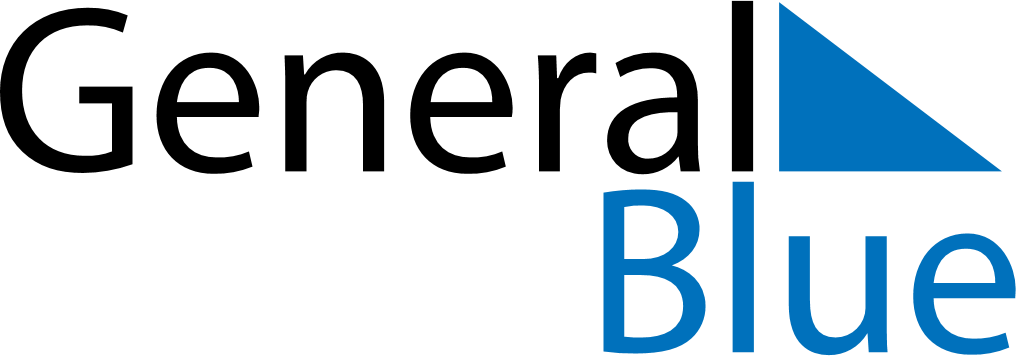 October 2024October 2024October 2024October 2024October 2024October 2024Kemi, Lapland, FinlandKemi, Lapland, FinlandKemi, Lapland, FinlandKemi, Lapland, FinlandKemi, Lapland, FinlandKemi, Lapland, FinlandSunday Monday Tuesday Wednesday Thursday Friday Saturday 1 2 3 4 5 Sunrise: 7:32 AM Sunset: 6:50 PM Daylight: 11 hours and 17 minutes. Sunrise: 7:35 AM Sunset: 6:46 PM Daylight: 11 hours and 10 minutes. Sunrise: 7:38 AM Sunset: 6:42 PM Daylight: 11 hours and 3 minutes. Sunrise: 7:42 AM Sunset: 6:38 PM Daylight: 10 hours and 56 minutes. Sunrise: 7:45 AM Sunset: 6:35 PM Daylight: 10 hours and 49 minutes. 6 7 8 9 10 11 12 Sunrise: 7:48 AM Sunset: 6:31 PM Daylight: 10 hours and 42 minutes. Sunrise: 7:51 AM Sunset: 6:27 PM Daylight: 10 hours and 35 minutes. Sunrise: 7:54 AM Sunset: 6:23 PM Daylight: 10 hours and 29 minutes. Sunrise: 7:57 AM Sunset: 6:20 PM Daylight: 10 hours and 22 minutes. Sunrise: 8:01 AM Sunset: 6:16 PM Daylight: 10 hours and 15 minutes. Sunrise: 8:04 AM Sunset: 6:12 PM Daylight: 10 hours and 8 minutes. Sunrise: 8:07 AM Sunset: 6:08 PM Daylight: 10 hours and 1 minute. 13 14 15 16 17 18 19 Sunrise: 8:10 AM Sunset: 6:05 PM Daylight: 9 hours and 54 minutes. Sunrise: 8:14 AM Sunset: 6:01 PM Daylight: 9 hours and 47 minutes. Sunrise: 8:17 AM Sunset: 5:57 PM Daylight: 9 hours and 40 minutes. Sunrise: 8:20 AM Sunset: 5:53 PM Daylight: 9 hours and 33 minutes. Sunrise: 8:24 AM Sunset: 5:50 PM Daylight: 9 hours and 26 minutes. Sunrise: 8:27 AM Sunset: 5:46 PM Daylight: 9 hours and 19 minutes. Sunrise: 8:30 AM Sunset: 5:42 PM Daylight: 9 hours and 11 minutes. 20 21 22 23 24 25 26 Sunrise: 8:34 AM Sunset: 5:38 PM Daylight: 9 hours and 4 minutes. Sunrise: 8:37 AM Sunset: 5:35 PM Daylight: 8 hours and 57 minutes. Sunrise: 8:40 AM Sunset: 5:31 PM Daylight: 8 hours and 50 minutes. Sunrise: 8:44 AM Sunset: 5:27 PM Daylight: 8 hours and 43 minutes. Sunrise: 8:47 AM Sunset: 5:24 PM Daylight: 8 hours and 36 minutes. Sunrise: 8:51 AM Sunset: 5:20 PM Daylight: 8 hours and 29 minutes. Sunrise: 8:54 AM Sunset: 5:16 PM Daylight: 8 hours and 22 minutes. 27 28 29 30 31 Sunrise: 7:57 AM Sunset: 4:13 PM Daylight: 8 hours and 15 minutes. Sunrise: 8:01 AM Sunset: 4:09 PM Daylight: 8 hours and 8 minutes. Sunrise: 8:04 AM Sunset: 4:05 PM Daylight: 8 hours and 1 minute. Sunrise: 8:08 AM Sunset: 4:02 PM Daylight: 7 hours and 53 minutes. Sunrise: 8:11 AM Sunset: 3:58 PM Daylight: 7 hours and 46 minutes. 